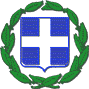 Παιδιά  γεια σας .Αρχικά να σας ευχηθώ σε όλους ΚΑΛΗ ΔΥΝΑΜΗ και υγεία πάνω από όλα.Περνάμε όλοι μια  πολύ δύσκολη περίοδο . Χρειάζεται  να έχουμε υπομονή ,  αισιοδοξία , να χαμογελάμε  και να προσπαθούμε συνέχεια για το καλύτερο , όπως πρέπει να κάνουμε πάντα .Μην ξεχνάτε : ΜΕΝΟΥΜΕ  ΣΠΙΤΙ  ΚΑΙ ΣΥΜΜΟΡΦΩΝΟΜΑΣΤΕ ΜΕ ΤΙΣ ΟΔΗΓΙΕΣ ΤΩΝ ΕΙΔΙΚΩΝΜην φοβάστε είναι άλλη μια μπόρα και θα περάσει !! Υπομονή και θα έρθουν σύντομα οι  ηλιόλουστες ημέρες που ξεχυθούμε πάλι χαρούμενοι στους δρόμους .Από αυτή τη δοκιμασία θα βγούμε ΝΙΚΗΤΕΣ , πιο ΔΥΝΑΤΟΙ και πιο ΣΟΦΟΙ. Μην φοβάστε είμαστε από καλό κράμα και θα τα καταφέρουμε , αρκεί να το πιστέψουμε και να το παλέψουμε.Στα του σχολείου τώρα.Πρώτα σας παρακαλώ να ενημερώνεστε από την ιστοσελίδα του σχολείου μας και τη σελίδα μας στο fb.Όσα παιδιά δεν μου έχουν δηλώσει  e-mail να μου στείλουν το email του κηδεμόνα τους στο mail του σχολείου μας, mail@gym-krokeon.lak.sch.grΌσα παιδιά ανοίγουν λογαριασμό στο ΠΣΔ να προσέξουν τα στοιχεία τους να είναι σύμφωνα με αυτά που αναγράφονται στον έλεγχο επίδοσης που έχουν πάρει.  Εκεί θα βρουν και τον Αριθμό Μητρώου (ΑΜ).Όσα παιδιά έχουν κάνει εγγραφή και δεν έχουν βάλει τα στοιχεία τους όπως παραπάνω να κάνουν διόρθωση.Οι  πλατφόρμες που θα χρησιμοποιήσουμε θα είναι οι :  e-me  και   e-class.   Αφού κάνετε την εγγραφή σας περιηγηθείτε σε αυτές και όταν σας στείλουν  πρόσκληση οι εκπαιδευτικοί, για να εγγραφείτε στην τάξη τους,  να κάνετε αποδοχή.  Έτσι θα ξεκινήσετε το κάθε μάθημα.  Ξεκινάμε  λοιπόν την προσπάθεια μας . Σας παρακαλώ να κάνετε όλοι την προσπάθεια σας για να πετύχουμε το καλύτερο δυνατό αποτέλεσμα.Ευχαριστώ , και πάλι καλή  δύναμη.Και μην ξεχνάτε για άλλη μια φορά : ΜΕΝΟΥΜΕ  ΣΠΙΤΙ  ΚΑΙ ΣΥΜΜΟΡΦΩΝΟΜΑΣΤΕ ΜΕ ΤΙΣ ΟΔΗΓΙΕΣ ΤΩΝ ΕΙΔΙΚΩΝ      Ο Δ/ΝΤΗΣΚΥΡΙΑΚΟΣ  ΤΡΑΓΑΣ